		Curso avaliadoCiência Política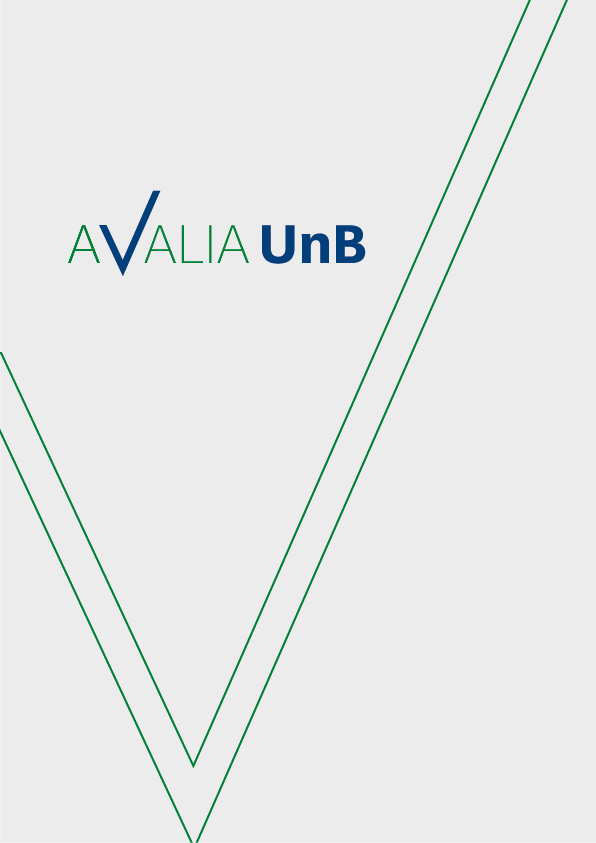 Setembro/2017www.cpa.unb.br	ApresentaçãoO Projeto AvaliaUnB foi criado com o intuito de ampliar o contato da Comissão Própria de Avaliação (CPA) da UnB com as unidades acadêmicas da Instituição. Neste projeto, a CPA visitará as unidades e disponibilizará estudos relacionados a egressos (área de atuação do egresso, empregabilidade no setor formal, rendimentos dos recém-formados, rendimento dos egressos com mais de cinco anos de atuação no mercado e localização geográfica), à retenção e à evasão. EgressosO acompanhamento de egressos representa a possibilidade de se ter um feedback acerca da formação ofertada. Esse retorno é fundamental para avaliar a qualidade dos cursos, para a formulação de políticas institucionais e também para conhecer resultados do compromisso da UnB com a sociedade. Em 2013, a UnB firmou convênio com Ministério do Trabalho e Emprego (MTE) para que a Universidade pudesse ter acesso aos dados identificados da Relação Anual de Informações Sociais – RAIS. A partir dessa base de dados, passou a ser possível realizar uma série de levantamentos sobre a atuação dos ex-alunos da UnB ao longo dos anos no mercado formal brasileiro, tais como: faixa de renda, tipo de vínculo empregatício, área de atuação, percentual por unidade da Federação.  Neste relatório, são apresentados os resultados das apurações realizadas para o curso de Ciência Política. MetodologiaAs remunerações foram calculadas por trabalho principal de cada pessoa. Para tal, foram consideradas as seguintes variáveis: horas semanais contratadas, tempo de serviço no emprego e remuneração.ResultadosTabela 1 – Distribuição por sexo e forma de saídaTabela 2 – Distribuição da forma de saída por faixa etáriaGráfico 1 – Distribuição da forma de saída em 2015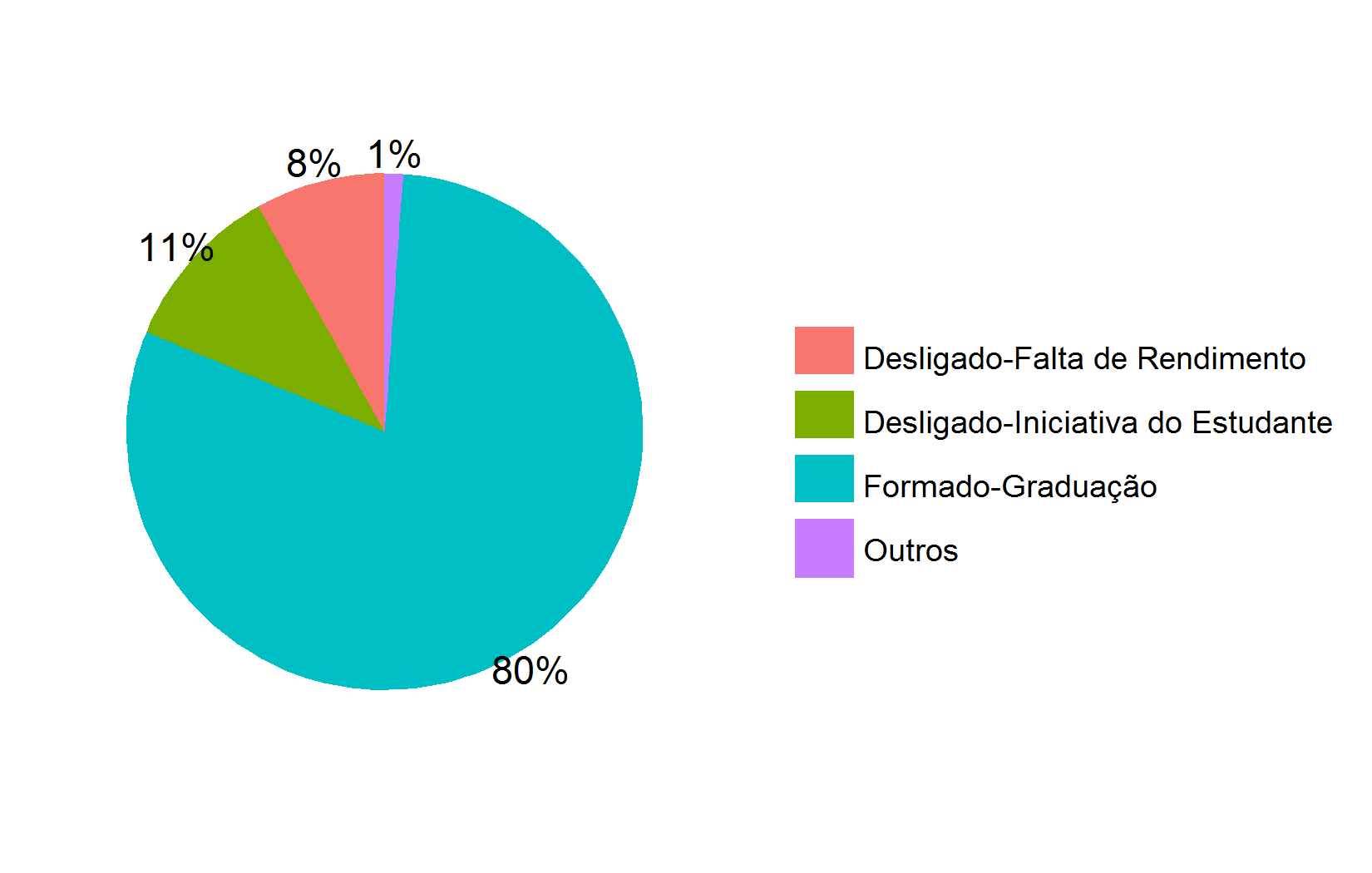 	Tabela 3 – Distribuição das remunerações dos formados por CNAE(1) (1) CNAE: Classificação Nacional de Atividades Econômicas	Tabela 4 – Distribuição das remunerações dos evadidos por CNAE(1) (1) CNAE: Classificação Nacional de Atividades EconômicasTabela 5 – Distribuição das remunerações por forma de saídaGráfico 2 – Distribuição das remunerações por forma de saída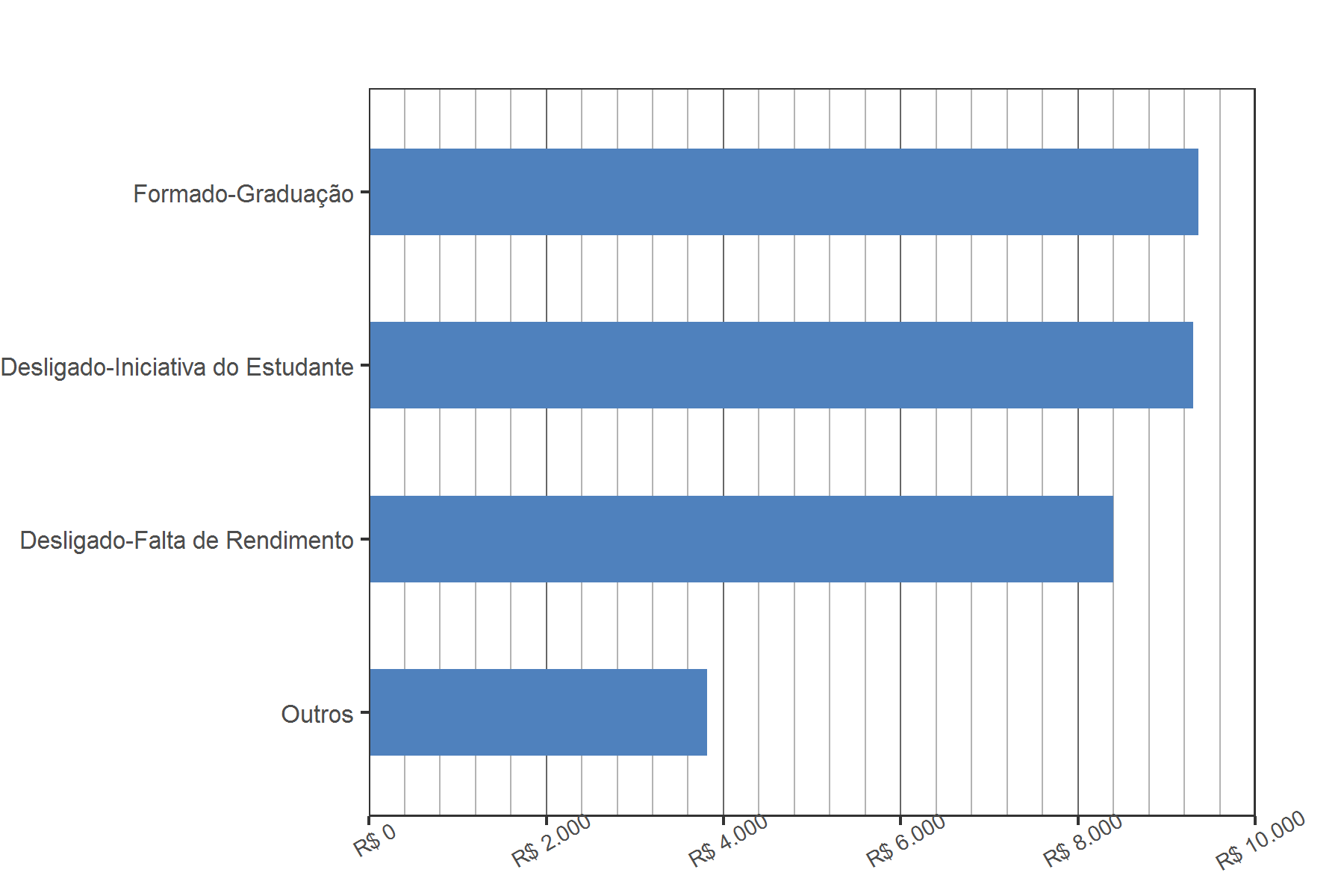 	Tabela 6 – Distribuição das remunerações dos formados por profissão	Tabela 7 – Distribuição das remunerações dos evadidos por profissãoGráfico 3 – Distribuição das remunerações dos formados por profissão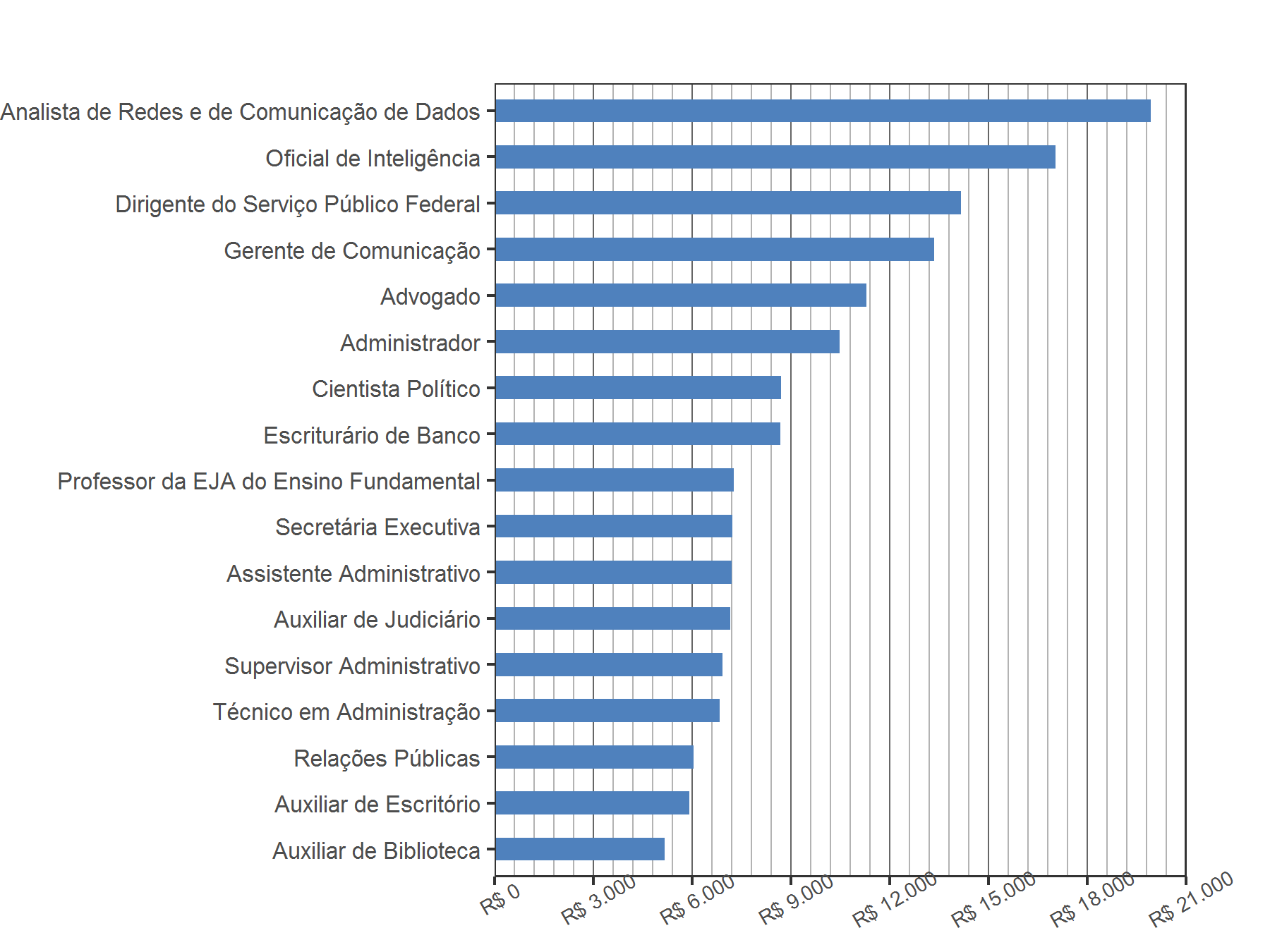 Tabela 8 – Distribuição das remunerações dos formados por RegiãoTabela 9 – Distribuição das remunerações dos formados por UFObservações: De todos os alunos formados, 89% trabalham no DF.Tabela 10 – Distribuição das remunerações por sexo e forma de saídaObservações: Os homens formados ganham, em média, 17% a mais do que as mulheres formadas.	Tabela 11 – Distribuição das remunerações dos formados por vínculo empregatícioTabela 12 – Distribuição das remunerações dos evadidos por vínculo empregatícioObservações: A remuneração dos servidores públicos efetivos formados é, em média, 84% maior do que a remuneração dos empregados CLT formados.Gráfico 4 – Distribuição dos alunos formados, por vínculo empregatício, 2015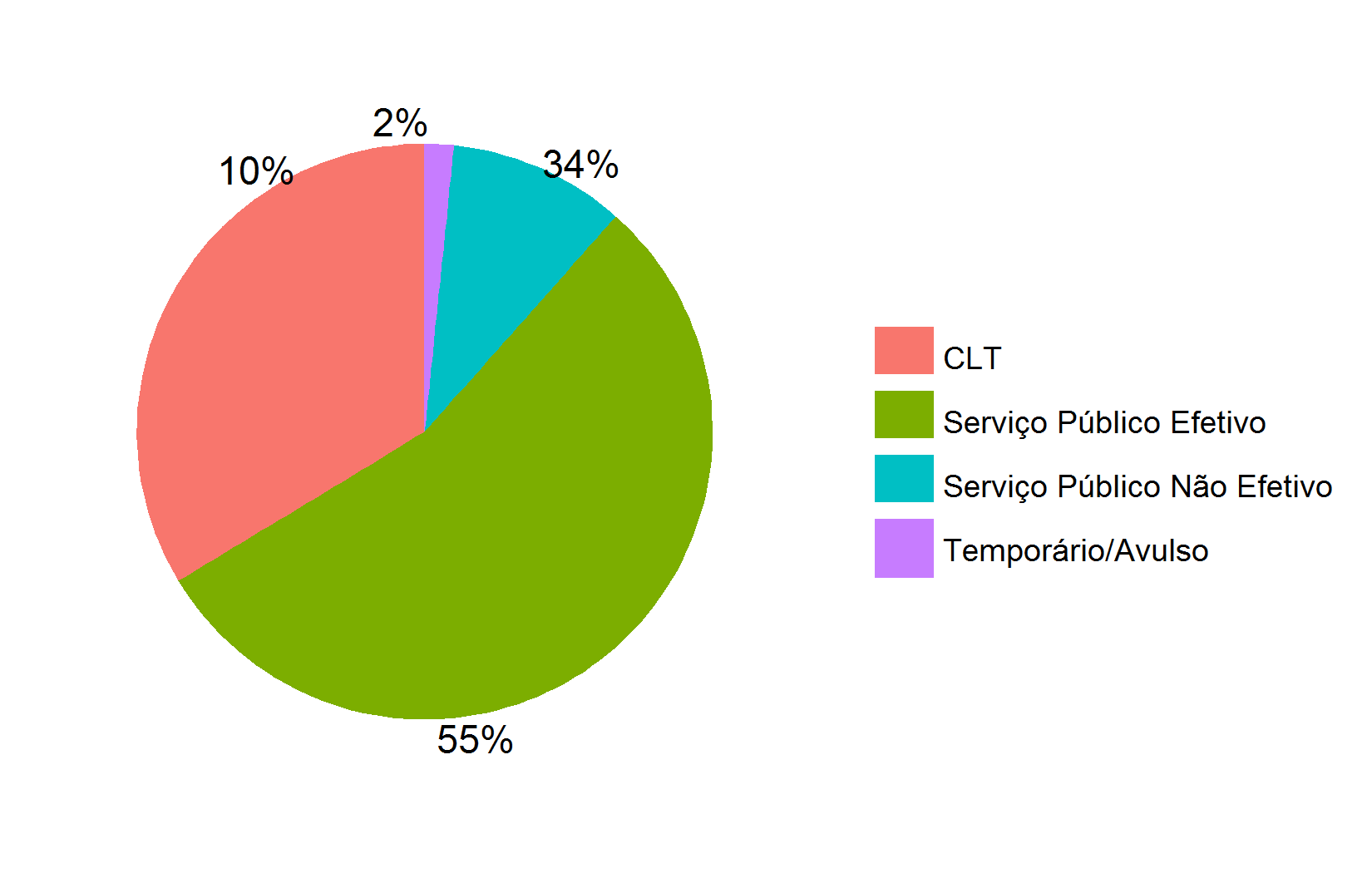 Tabela 13 - Distribuição da remuneração dos formados por ano de saída da UnBGráfico 5 – Distribuição das remunerações dos formados por ano de saída da UnB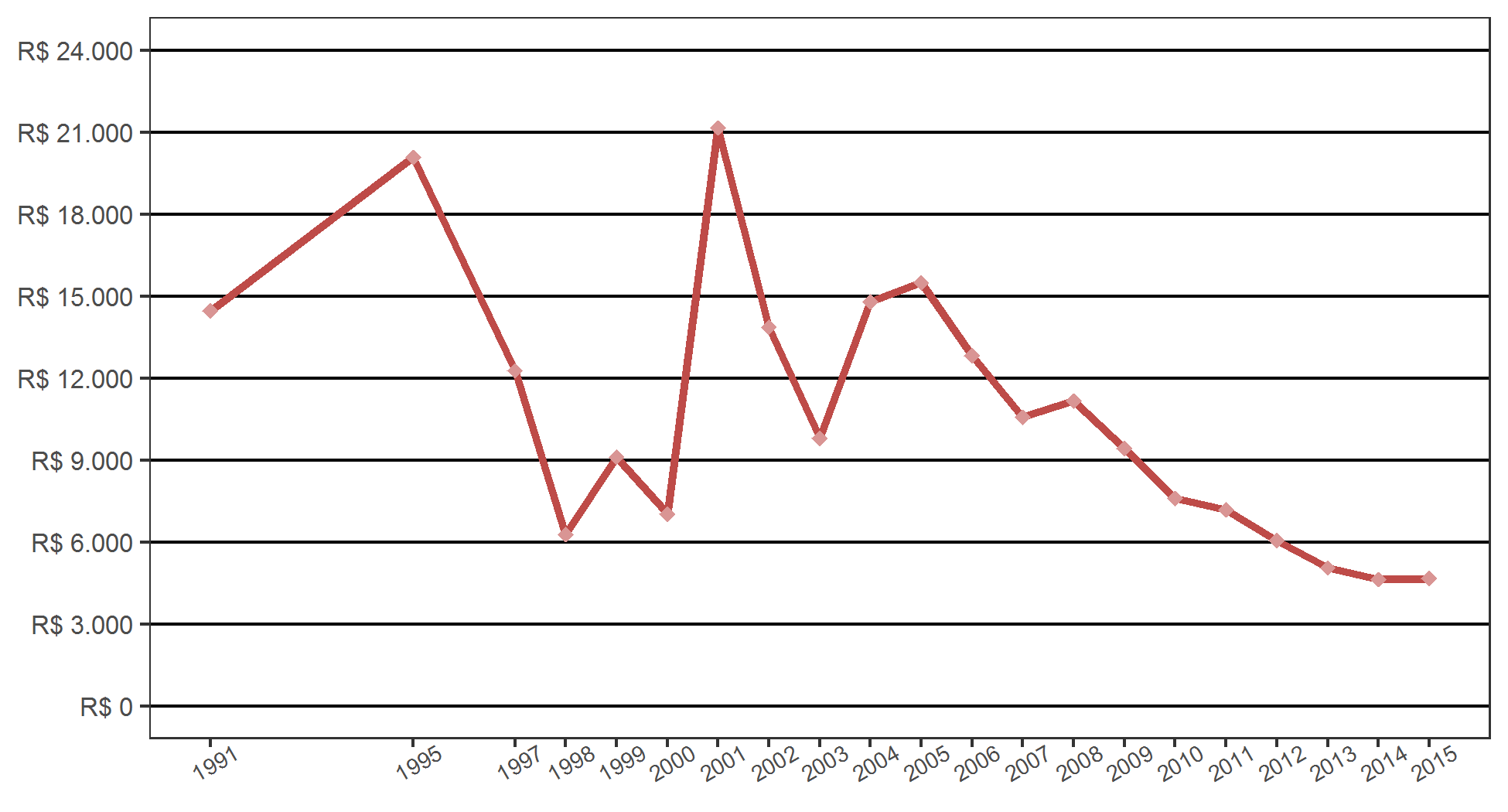 SexoDesligado-Falta de RendimentoDesligado-Iniciativa do EstudanteFormado-GraduaçãoOutrosTotalFeminino17242485294Masculino33412452321Total50654937615Faixa EtáriaDesligado-Falta de RendimentoDesligado-Iniciativa do EstudanteFormado-GraduaçãoOutrosTotalDe 19 a 24 anos 2 2 232 29De 25 a 29 anos11221733209De 30 a 34 anos21212021245De 35 a 39 anos 915 691 94De 40 a 44 anos 4 2 14 2045 anos ou mais 3 3 12 18Total50654937615CNAE Classe 2.0Remuneração FormadosQtd. 2015DP 2015CV 2015Administração Pública, Defesa e Seguridade SocialR$ 11.051,10312R$ 8.559,990,77Água, Esgoto, Atividades de Gestão de Resíduos e DescontaminaçãoR$ 8.133,09  1R$ 0,000,00Alojamento e AlimentaçãoR$ 1.021,47  1R$ 0,000,00Artes, Cultura, Esporte e RecreaçãoR$ 9.200,46  1R$ 0,000,00Atividades Administrativas e Serviços ComplementaresR$ 3.932,00 13R$ 3.482,470,89Atividades Financeiras, de Seguros e Serviços RelacionadosR$ 9.472,04 34R$ 4.525,430,48Atividades Profissionais, Científicas e TécnicasR$ 4.591,33 34R$ 2.418,630,53Comércio; Reparação de Veículos Automotores e MotocicletasR$ 2.730,48  5R$ 2.604,190,95ConstruçãoR$ 2.995,66  3R$ 336,530,11EducaçãoR$ 5.046,86 26R$ 3.401,040,67Eletrecidade e GásR$ 3.673,79  2R$ 2.416,740,66Indústrias de TransformaçãoR$ 8.191,25  7R$ 4.349,680,53Informação e ComunicaçãoR$ 6.079,73 12R$ 4.927,720,81Organismos Internacionais e Outras Instituições ExtraterritoriaisR$ 4.147,22  3R$ 2.516,410,61Outras Atividades de ServiçosR$ 7.675,46 33R$ 5.245,570,68Saúde Humana e Serviços SociaisR$ 9.620,02  3R$ 5.770,710,60Transporte, Armazenagem e CorreioR$ 10.542,24  3R$ 7.572,520,72CNAE Classe 2.0Remuneração EvadidosQtd. 2015DP 2015CV 2015Administração Pública, Defesa e Seguridade SocialR$ 10.892,8872R$ 7.162,060,66Agricultura, Pecuária, Produção Florestal, Pesca e AgriculturaR$ 2.800,00 1R$ 0,000,00Alojamento e AlimentaçãoR$ 2.429,82 1R$ 0,000,00Artes, Cultura, Esporte e RecreaçãoR$ 829,31 1R$ 0,000,00Atividades Administrativas e Serviços ComplementaresR$ 1.732,25 4R$ 1.471,240,85Atividades Financeiras, de Seguros e Serviços RelacionadosR$ 5.781,9415R$ 2.816,130,49Atividades Profissionais, Científicas e TécnicasR$ 6.733,18 4R$ 6.720,331,00Comércio; Reparação de Veículos Automotores e MotocicletasR$ 868,40 1R$ 0,000,00EducaçãoR$ 3.289,75 8R$ 2.955,300,90Eletrecidade e GásR$ 12.730,72 1R$ 0,000,00Indústrias de TransformaçãoR$ 3.482,66 2R$ 2.332,770,67Informação e ComunicaçãoR$ 8.701,79 4R$ 5.528,130,64Outras Atividades de ServiçosR$ 4.477,19 3R$ 3.198,350,71Saúde Humana e Serviços SociaisR$ 10.520,65 4R$ 8.520,140,81Transporte, Armazenagem e CorreioR$ 2.616,12 1R$ 0,000,00Forma de saídaRemuneração 2015Qtd. 2015DP 2015CV 2015Desligado-Falta de RendimentoR$ 8.396,25 50R$ 7.196,550,86Desligado-Iniciativa do EstudanteR$ 9.295,71 65R$ 6.491,000,70Formado-GraduaçãoR$ 9.357,58493R$ 7.665,210,82OutrosR$ 3.817,64  7R$ 5.038,721,32ProfissãoRemuneração FormadosQtd.DP 2015CV 2015Analista de Redes e de Comunicação de DadosR$ 19.915,66 8R$ 5.233,100,26Oficial de InteligênciaR$ 17.027,10 6R$ 902,130,05Dirigente do Serviço Público FederalR$ 14.158,1264R$ 9.352,200,66Gerente de ComunicaçãoR$ 13.346,99 6R$ 2.524,180,19AdvogadoR$ 11.285,00 6R$ 5.905,630,52AdministradorR$ 10.465,6365R$ 5.968,370,57Cientista PolíticoR$ 8.694,6210R$ 4.233,810,49Escriturário de BancoR$ 8.670,0730R$ 3.976,980,46Professor da EJA do Ensino FundamentalR$ 7.267,49 5R$ 5.512,200,76Secretária(o) Executiva(o)R$ 7.212,71 9R$ 8.469,631,17Assistente AdministrativoR$ 7.205,5095R$ 5.789,640,80Auxiliar de JudiciárioR$ 7.144,3221R$ 1.556,680,22Supervisor AdministrativoR$ 6.922,62 9R$ 4.289,380,62Técnico em AdministraçãoR$ 6.832,8211R$ 1.685,440,25Relações PúblicasR$ 6.035,68 5R$ 4.054,210,67Auxiliar de EscritórioR$ 5.917,4825R$ 4.518,550,76Auxiliar de BibliotecaR$ 5.165,83 6R$ 715,930,14ProfissãoRemuneração EvadidosQtd.DP 2015CV 2015Dirigente do Serviço Público FederalR$ 16.588,71 6R$ 9.464,330,57Auxiliar de Serviços JurídicosR$ 14.095,87 3R$ 9.489,670,67AdvogadoR$ 13.034,05 1R$ 0,000,00AdministradorR$ 12.619,97 5R$ 8.101,000,64Secretária(o) Executiva(o)R$ 11.494,66 2R$ 6.476,560,56Policial Rodoviário FederalR$ 11.453,00 2R$ 827,880,07Investigador de PolíciaR$ 10.025,15 2R$ 1.631,690,16Médico ClínicoR$ 9.249,72 4R$ 2.476,690,27Técnico em AdministraçãoR$ 8.666,67 2R$ 302,620,03Assistente AdministrativoR$ 8.622,2222R$ 7.357,400,85Agente de Segurança PenitenciáriaR$ 7.915,55 1R$ 0,000,00Auxiliar de JudiciárioR$ 7.539,25 8R$ 2.431,370,32Agente de Saúde PúblicaR$ 6.923,24 2R$ 2.028,420,29Escriturário de BancoR$ 5.781,9415R$ 2.816,130,49Auxiliar de EscritórioR$ 4.177,98 4R$ 1.450,650,35Supervisor AdministrativoR$ 1.605,36 2R$ 856,100,53Instrutor de Cursos LivresR$ 1.544,79 4R$ 737,510,48RegiãoRemuneração 2015Qtd. 2015DP 2015CV 2015Centro-OesteR$ 6.944,93 14R$ 6.063,480,87DFR$ 9.386,84437R$ 6.888,530,73NordesteR$ 8.929,98  4R$ 4.550,140,51NorteR$ 2.901,11  2R$ 1.840,290,63SudesteR$ 11.612,92 31R$ 15.400,041,33SulR$ 2.497,15  5R$ 597,410,24UFRemuneração 2015Qtd. 2015DP 2015CV 2015BAR$ 10.926,08  1R$ 0,000,00CER$ 2.204,87  1R$ 0,000,00DFR$ 9.386,84437R$ 6.888,530,73GOR$ 7.149,55 12R$ 6.379,100,89MGR$ 7.165,76  4R$ 6.852,260,96MTR$ 5.717,21  2R$ 5.178,370,91PBR$ 11.294,49  2R$ 1.310,730,12PRR$ 2.507,33  2R$ 413,900,17RJR$ 8.102,05  9R$ 4.539,460,56ROR$ 4.202,39  1R$ 0,000,00RRR$ 1.599,83  1R$ 0,000,00SCR$ 2.490,37  3R$ 792,450,32SPR$ 14.356,61 18R$ 19.529,131,36SexoRemuneração 2015Qtd. 2015DP 2015CV 2015Feminino EvadidoR$ 8.086,38 46R$ 6.460,960,80Feminino FormadoR$ 8.644,61248R$ 6.156,210,71Masculino EvadidoR$ 8.931,37 76R$ 7.005,950,78Masculino FormadoR$ 10.079,28245R$ 8.892,110,88VínculoRemuneração FormadosQtd. 2015DP 2015CV 2015CLTR$ 6.401,84166R$ 4.836,160,76Serviço Público EfetivoR$ 11.749,79270R$ 8.668,660,74Serviço Público Não EfetivoR$ 6.894,48 49R$ 5.282,820,77Temporário/AvulsoR$ 5.038,67  8R$ 2.749,830,55VínculoRemuneração EvadidosQtd. 2015DP 2015CV 2015CLTR$ 4.994,8345R$ 3.917,780,78OutrosR$ 2.800,00 1R$ 0,000,00Serviço Público EfetivoR$ 11.947,2261R$ 7.427,910,62Serviço Público Não EfetivoR$ 6.179,5711R$ 3.725,340,60Temporário/AvulsoR$ 6.608,48 4R$ 4.945,710,75AnoRemuneraçãoQtd.DP 2015CV 20151991R$ 14.463,13 1R$ 0,000,001995R$ 20.087,42 1R$ 0,000,001997R$ 12.274,13 1R$ 0,000,001998R$ 6.283,15 2R$ 6.566,091,051999R$ 9.113,05 3R$ 7.664,380,842000R$ 7.031,67 2R$ 7.037,301,002001R$ 21.163,92 9R$ 26.757,181,262002R$ 13.868,5011R$ 8.880,440,642003R$ 9.803,9912R$ 7.680,620,782004R$ 14.802,1021R$ 6.740,340,462005R$ 15.489,7130R$ 7.039,090,452006R$ 12.820,0826R$ 6.863,520,542007R$ 10.567,6928R$ 6.275,430,592008R$ 11.160,0073R$ 6.035,550,542009R$ 9.428,9451R$ 6.490,150,692010R$ 7.596,5044R$ 5.334,250,702011R$ 7.191,1642R$ 5.408,570,752012R$ 6.052,2447R$ 4.553,430,752013R$ 5.056,6942R$ 4.652,090,922014R$ 4.635,0130R$ 4.416,620,952015R$ 4.667,4317R$ 6.704,891,44